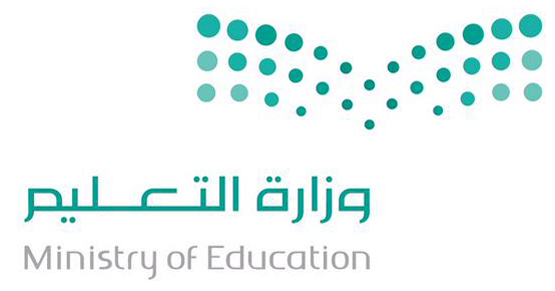 السؤال الأول اكتب الرقم المناسب لكل عبارة مما يأتي ( 3  - 2 - 5  - 3 - 5 )     ؟1 - عدد مراتب الدين 000000002 -  عدد أركان الإسلام 000000003 - الصلاة هي الركن 00000000 من أركان الإسلام 4 - عدد الصلوات المفروضة في اليوم والليلة  00000000005 - الزكاة هي الركن 0000000 من أركان الإسلام السؤال الثاني ضعي علامة (  √  )  أمام العبارة الصحيحة وعلامة (   ×  )  أمام العبارة الخاطئة   ؟1 - صيام رمضان واجب على كل مسلم (       )2 - الشهادتان هي أول أركان الإسلام (     )3 - الحج المبرور جزاؤه الجنة  (       )4 - يجب الحج في العمر 3 مرات (      ) 5 - يكون صيام رمضان شهر في كل عام (     )                                                                             مع تمنياتي بالنجاح والتوفيق                                                                                   معلمة المادة : 